Assessment							Name: ______________					Area and PerimeterConsider a room that is 16' by 20'. 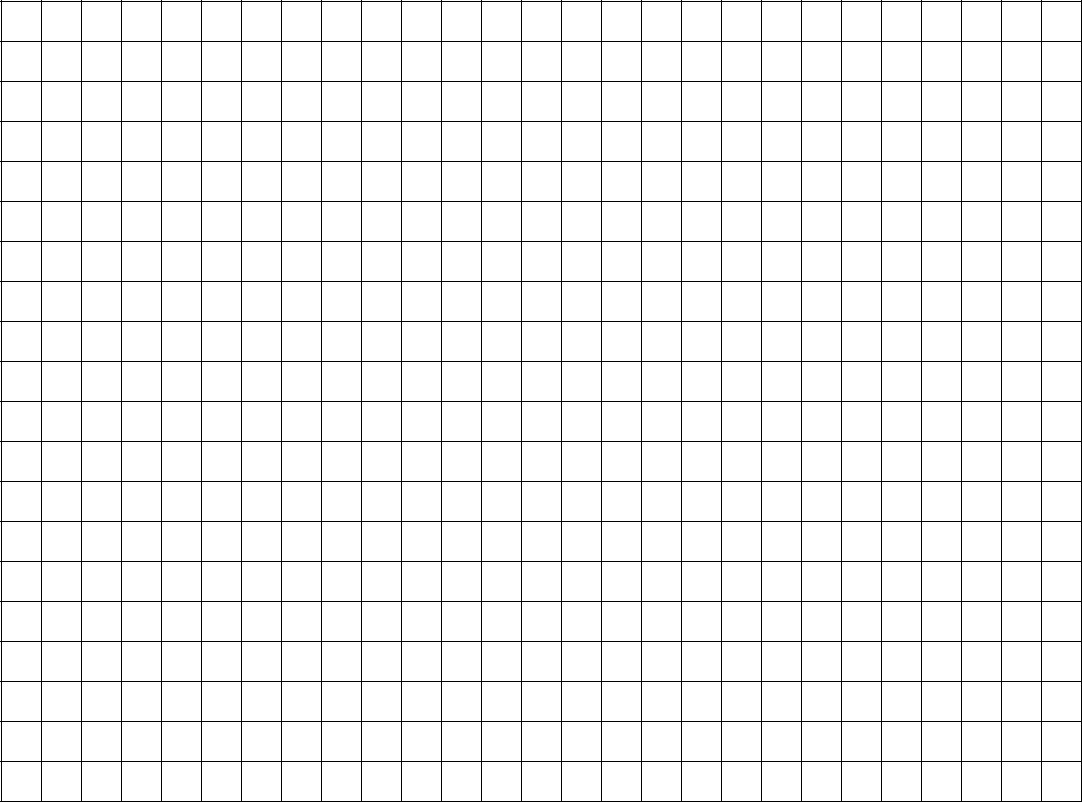 How many square feet of carpeting do you need to purchase? (Include Units)How many feet of trim do you need? (Include Units)A farmer is trying to build a pen for his pigs if he wants the dimensions of the pen to be 9 yards in length and 11 yards in width.How much fencing in yards does he need to purchase? (Include Units)What amount of space does this allow his pigs to roam inside the pen? (Include Units)3. Find the area and perimeter. 4. Find the area and perimeter. Extra credit:	A.	Without using a grid find the area and perimeter of the figure below.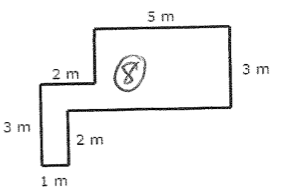 	B.	The label on a tin of paint states that it contains enough paint to cover 10m2. Sarah 			needs to paint a wall that measures 9 meters by 5 meters. How many cans of paint 			does she need? 3 cans of paint5 cans of paint28 cans of paint45 cans of paint 